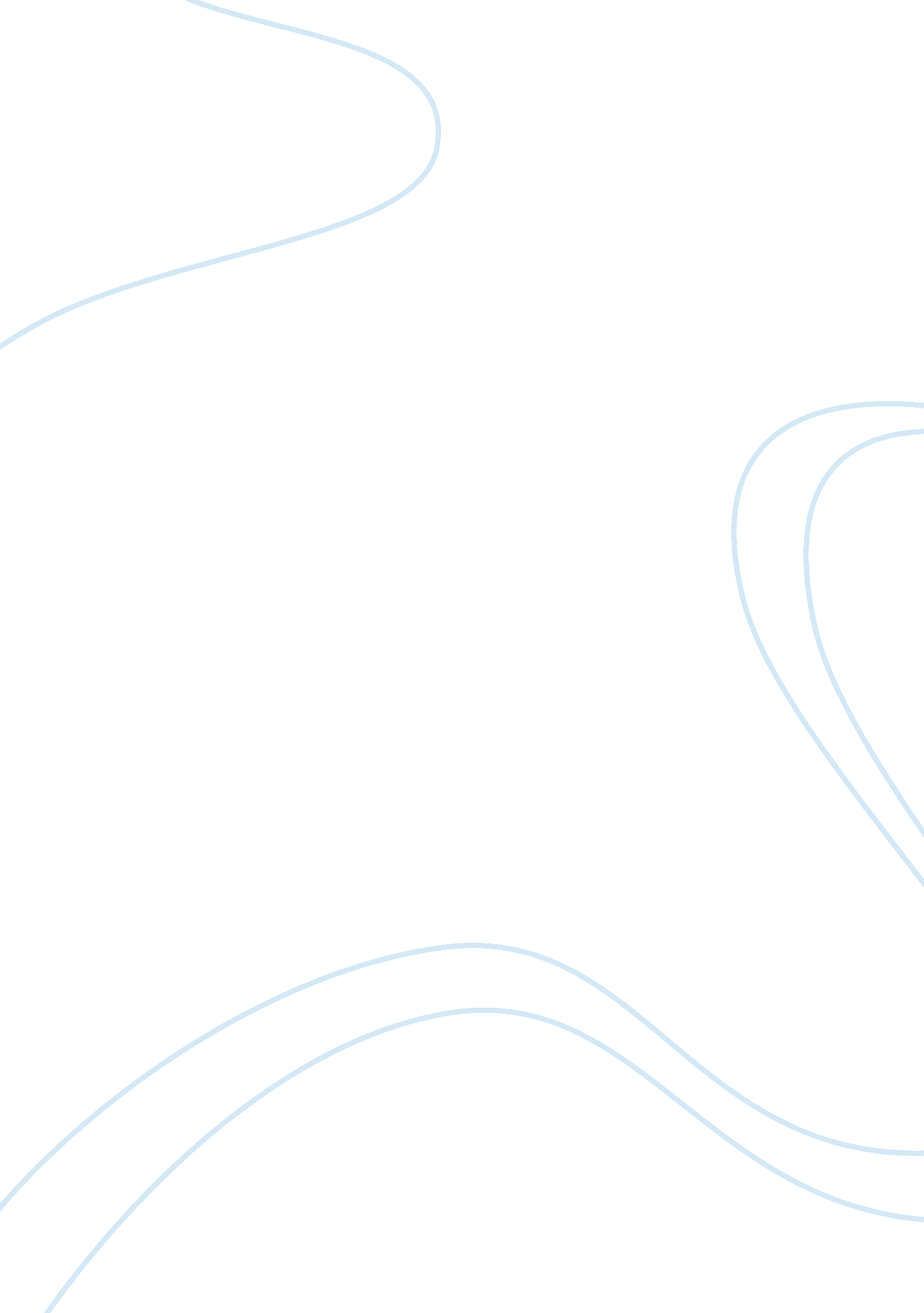 Desert hikersEnvironment, Water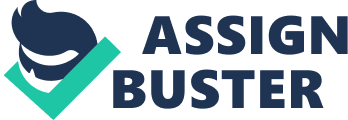 According to John Muir, “ In every walk with nature, one receives far more than he seeks. ” Desert hikers explore a desert for things such as different species of animals, a newenvironmentor even a vacation. Not only for the enjoyment, but some may go out for business references. Regardless of, they must fully prepare themselves in order to survive in a desert. Inexperienced desert hikers do not fully prepare. Because some desert hikers are inexperienced, many dangers await them such as, the scorching heat, dangerous animals and getting lost. For instance, the scorching heat is probably the first danger desert hikers may face above all the others. Many inexperienced desert hikers know that it is blazing hot in the desert, but may not know the hours which to hike. To avoid much of the heat, hikers shouldn’t hike between the hours of noon and three. A heat stroke, caused by lack of water, is common to most hikers. Symptom’s associating with heat stokes are dizziness and headaches. To avoid this, drinking plenty of water is good for the body because of the constant sweating. If not taken into caution, these inexperienced hikers could experience nausea and vomiting from the heat, causing them to have heat exhaustion. These inexperienced desert hikers also may not know that drinking lightly salted fluids can avoid cramps, due to all the walking. These are just a few elements of dangers due to the scorching heat in a desert. Another reason inexperienced desert hikers face danger is because they may not know the actual harm desert animals could bring. For example, rattlesnakes and sidewinders, which are the most common in a desert. These snakes are extremely poisonous. Most of these snakes are camouflage to the grass and sand, especially the sidewinders. They bury their bodies into the sand and have only their eyes and nostrils above the sand. Stepping on them, causing them to strike without warning, could lead to serious damage. And even though scorpions are small, they are deadly. These are found in dark places such as wood and under rocks. Inexperienced desert hikers may not know that it is best to shake off clothing and boots before putting them on each time. These desert hikers need to be extremely careful because if bitten by any poisonous animal, medical attention is far away and could take miles to reach. This may lead to a result of death. Indeed, getting lost in a desert could propose a threat. Inexperienced desert hikers could easily get misplaced. Some hikers may know to get a book about hiking in a desert before rushing into the actual hiking trip, some may not. The book may give a few essentials on which can be useful. Like the compass for one. Inexperienced desert hikers may not know how to use or read one right off. This may take a learning process. Having a map and knowing major points of an area is a way to get back on trial. By using that map, these desert hikers could mark their starting points. For these reasons, getting lost is a possible threat if inexperienced desert hikers don’t take proper cautions. To conclude, inexperienced desert hikers should be aware of the scorching heat, getting lost, and the dangerous animals that await them. Wouldn’t you want to know? It’s very important to know the dangers of a desert and what to do to have a safer hike. Whether the trip is for enjoyment or just business, always knowing the proper precautions and guides it take to be safer is always a good benefit to hiking in a desert. Despite the numerous dangers reasons inexperienced desert hikers may face; planning ahead, taking time to learn and fully prepare could result in a more successful trip in the future. 